Sunshine and Rainbows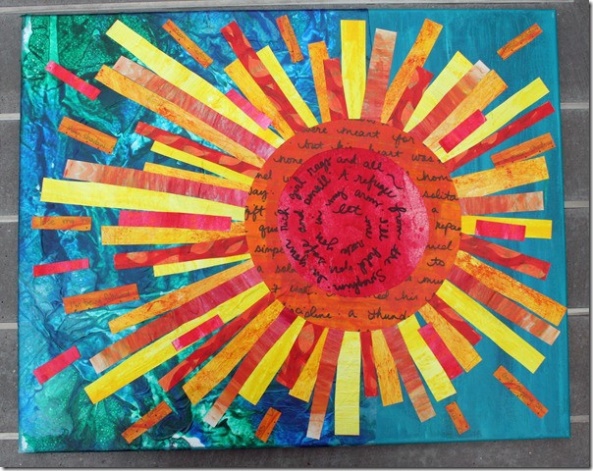 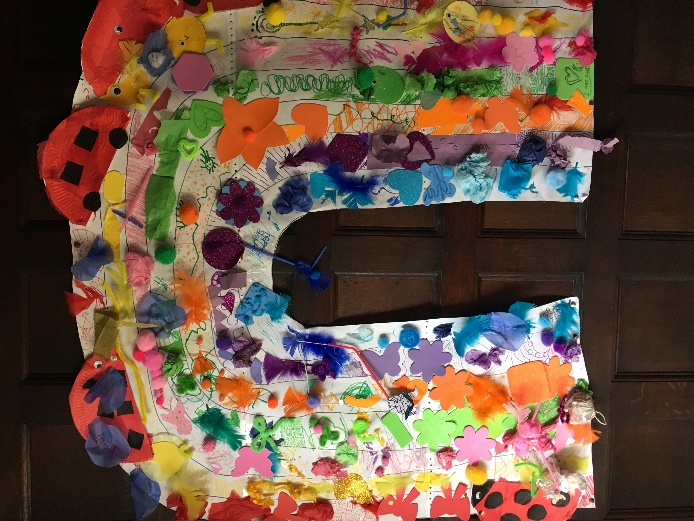 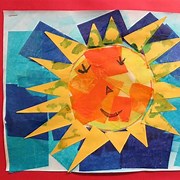 You will need:lots of brightly coloured paper in different texturesPVA glue or glue sticksThese could be made individually or ask a group to create a big rainbow or sunshine. 